Muster-Gefährdungsbeurteilung Chemieunterricht an WaldorfschulenKlassenstufe: 		11. KlasseTitel des Versuchs: 	Nachweis der Hydroxylgruppe (3.4)Literatur:			Lehrbuch der phänomenologischen Chemie, Band 2, Seite 125Gefahrenstufe                  	Versuchstyp   Lehrer             Schüler          (außer Experiment mit Methanol)Gefahrstoffe (Ausgangsstoffe, mögliche Zwischenprodukte, Endprodukte)Andere Stoffe:Beschreibung der DurchführungHerstellung des Ammonium-Cer(IV)-nitrat-Reagenz: 1g Ammonium-Cer(IV)-nitrat (NH4)2[Ce(NO3)6] werden in 2 g 10 % iger Salpetersäure gelöst. Durch mildes Erwärmen kann die Auflösung beschleunigt werden. Nach dem Abkühlen ist das Reagenz verwendungsfähig. In 4 Reagenzgläser werden je 0,5 ml Reagenz mit je 3 ml demin. Wasser verdünnt. Dann werden je 5 Tropfen der Alkohole zugesetzt und die Reagenzgläser werden umgeschüttelt.Ergänzende HinweiseKeineEntsorgungshinweiseLösungen in den Sammelbehälter Schwermetallabfälle geben - auf alkalischen pH-Wert achten.Mögliche Gefahren (auch durch Geräte)Sicherheitsmaßnahmen (gem. TRGS 500)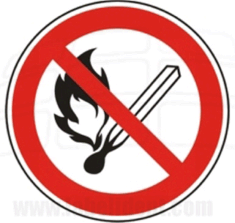 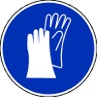 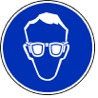 	Schutzbrille		Schutzhandschuhe             Offenes Feuer vermeidenErsatzstoffprüfung (gem. TRGS 600)Methanol: darauf kann verzichtet werden; von der Lehrkraft aber gefahrlos durchführbar (verwendet werden 2 Tropfen). Ansonsten risikoarmer Standardversuch. Die Tätigkeitsbeschränkungen für Schüler und Schülerinnen bis Jahrgangsstufe 4 werden beachtet.AnmerkungenH225 		Flüssigkeit und Dampf leicht entzündbar.H226 		Flüssigkeit und Dampf entzündbar.H272 		Kann Brand verstärken; Oxidationsmittel.H290 		Kann gegenüber Metallen korrosiv sein.H301+311+331 	Giftig bei Verschlucken, Hautkontakt oder Einatmen.H302 		Gesundheitsschädlich bei Verschlucken.H314 		Verursacht schwere Verätzungen der Haut und schwere Augenschäden.H315 		Verursacht Hautreizungen.H318 		Verursacht schwere Augenschäden.H335 		Kann die Atemwege reizen.H336 		Kann Schläfrigkeit und Benommenheit verursachen.H370 		Schädigt die Organe.P210		Von Hitze, heißen Oberflächen, Funken, offenen Flammen sowie anderen Zündquellenarten fernhalten.P233 		Behälter dicht verschlossen halten.P260_g 		Gas/Nebel/Dampf/Aerosol nicht einatmen.P280 		Schutzhandschuhe/Schutzkleidung/Augenschutz/Gesichtsschutz tragen.P301+330+331 	Bei Verschlucken: Mund ausspülen. Kein Erbrechen herbeiführen.P302+352 	Bei Berührung mit der Haut: Mit viel Wasser und Seife waschen.P304+340 	Bei Einatmen: Die Person an die frische Luft bringen und für ungehinderte Atmung sorgen.P305+351+338	Bei Berührung mit den Augen: Einige Minuten lang vorsichtig mit Wasser ausspülen. Eventuell. vorhandene 		Kontaktlinsen nach Möglichkeit entfernen. Weiter ausspülen.P309+310 	Exposition oder Unwohlsein: Sofort Giftinformationszentrum oder Arzt anrufen.P313 		Ärztlichen Rat einholen / ärztliche Hilfe hinzuziehen.P403+235 	An einem gut belüfteten Ort aufbewahren. Kühl halten.Schule:Datum:				Lehrperson:					Unterschrift:Schulstempel:© Ulrich Wunderlin / Atelierschule Zürich / Erstelldatum: 29.11.2015______________________________________________________________________________NameSignalwortPiktogrammeH-SätzeEUH-SätzeP-SätzeAGW in mg m-3MethanolGefahr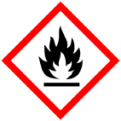 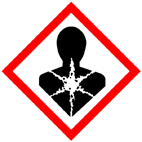 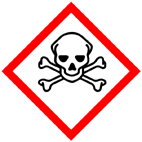 H225 H301+311+331 H370 ---P210 P280 P302+352 P309+310 P403+235270Ethanol (96%)GefahrH225---P2109601-PropanolGefahr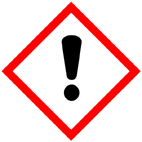 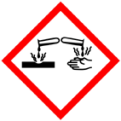 H225 H318 H336---P210 P233 P280 P305+351+338 P313---1-ButanolGefahrH226 H302 H315 H318 H335 H336---P210 P280 P302+352 P304+340 P305+351+338 P313310Ammonium-Cer(IV)-nitrat(Cer(IV)-ammoniumnitrat)Gefahr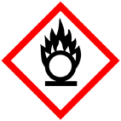 H272 H302 H318---P210 P280 P305+351+338---Salpetersäure(w = 10%)GefahrH290 H314P260_g P280 P301+330+331P305+351+338---Demineralisiertes WasserGefahrenJaNeinSonstige Gefahren und HinweiseDurch EinatmenXMethanol darf nur von der Lehrkraft verwendet werden.Herstellung des Ammonium-Cer(IV)-nitrat-Reagenz: muss durch die Lehrkraft erfolgen (Schutzhandschuhe, Augenschutz)Durch HautkontaktXMethanol darf nur von der Lehrkraft verwendet werden.Herstellung des Ammonium-Cer(IV)-nitrat-Reagenz: muss durch die Lehrkraft erfolgen (Schutzhandschuhe, Augenschutz)BrandgefahrXMethanol darf nur von der Lehrkraft verwendet werden.Herstellung des Ammonium-Cer(IV)-nitrat-Reagenz: muss durch die Lehrkraft erfolgen (Schutzhandschuhe, Augenschutz)ExplosionsgefahrXMethanol darf nur von der Lehrkraft verwendet werden.Herstellung des Ammonium-Cer(IV)-nitrat-Reagenz: muss durch die Lehrkraft erfolgen (Schutzhandschuhe, Augenschutz)Durch AugenkontaktXMethanol darf nur von der Lehrkraft verwendet werden.Herstellung des Ammonium-Cer(IV)-nitrat-Reagenz: muss durch die Lehrkraft erfolgen (Schutzhandschuhe, Augenschutz)